Indice in costruzioneMax Parco Gran Sasso 39 righeNumero righe attuali  - 07/07/20 – 149N.b: Fine bozza ALLEGATI………………………………………………………………………………………………..Secondo indicePaolo + cartografia Broccolo- descrizione– storia - area protettaFamiani 2 – Territorio2.1 – geografia 2.2 – orografia2.3 – orogenesi e paleontologia2.4 – geomorfologia2.5 – stratigrafia2.6 – idrografiabibliografia3 – Ambiente (fare descrizione minima, ambiente, mediteterraneo, macchia ecc..) Quanto sotto al punto 3.1 fare unica pagina correlata?3.1 - ClimaCucchia3.2  -Siti di Interesse Comunitario - ZSC 
3.2.1 - Fiume Tescio (parte alta) – ZSC IT5220022
3.2.2 - Colli Selvalonga – Il Monte (Assisi) – ZSC IT5220023
3.2.3 - Monte Subasio (sommità) – ZSC IT5220027
3.2.4 - Fosso dell’Eremo delle Carceri (Monte Subasio) – ZSC IT5220030
3.2.5 - Poggio Caselle – Fosso Renaro (Monte Subasio) – ZSC IT52200354 – Flora (generale, elencazione specie)  Paolo+Montagne aperte4.1 - Alberi monumentali + singole pagine per ogni albero + una pagina/ categoria, alberi monumentali dell’assisano come  https://it.wikipedia.org/wiki/Alberi_monumentali_della_Campania#Alberi_monumentali_della_provincia_di_AvellinoMario Zeresi4.2 - Orchidee + pagina dedicata (Orchidee del Subasio) come https://it.wikipedia.org/wiki/Orchidee_del_Gargano#cite_note-6 con bibliografia tratta da GIROS + vedi Orchidee selvatiche in ItaliaVEDI FILE SEPARATO 4.2 - OrchideeEsempio da Parco Nazionale del GarganoOrchidee[modifica | modifica wikitesto]Davide Testa: dopo 11/08 4.3 - Piante Officinali + pagina dedicata (Piante officinali del Subasio) come orchidee4.4 - Il sotto bosco, funghi, asparagi e tartufi.  + pagina dedicata come orchideeMaria Rita Forti+Bernardino Sperandio 4.5 - Fascia Olivata4.6 - Fondo Ambiente Bosco di San Francesco + pagina dedicata 4.7 – Pincio Parco Regina Margherita+pagina dedicatabibliografia5 – Fauna5.1 – Mammiferi5.2 - Uccelli 5.3 - Anfibi5.4 – Pesci5.5 - Rettili5.6 – Crostacei5.7 – InsettiZerun Zerunian5.7.1 – Lepidotteri (Farfalle) + pagina dedicata come orchideeVEDI FILE SEPARATO 5.7.1 Farfalle5.8 – Animali al pascolobibliografia6 – La volta Celeste6.1 – Osservatorio Astronomico Astrofili del Subasio7 – Insediamenti umani / geografia antropica7.1 – Borghi (no capoluoghi di comune Assisi, Spello, Nocera, Valtopina fare link quando citati in descrizione) e insediamenti preromani (citare comune di appartenenza)7.2 – Architettura Sacra (fuori dai centri abitati)7.2.1 – Abbazie, eremi e conventi7.2.2 – Chiese7.2.3 – Edicole e cappelle7.3 – Architettura rurale 7.4 – Opere civili7.4.1 – Ponti7.4.2 – Acquedotti 7.4.3 - Fontanili 7.5 – Opere d’artebibliografia8 - Usanze, costumi e tradizioni legati al monte9 – Punti d’interesse e circuiti tematici9.1 – Punti d’osservazione9.1.1 – Geomorfologia9.1.2 – Orogenesi, paleontologia, stratigrafia, geomorfologia9.1.3 – Punti d’osservazione faunistici9.1.3.1 – Uccelli9.1.3.2 – Insetti9.1.3.3 – Farfalle9.1.3.4 – Animali da pascolo9.2 - Circuiti tematici9.2 1 – Geografia - Circuito delle vedute9.2.2 – Orogenesi, paleontologia, stratigrafia, geomorfologia - Circuito geologico 9.2.3 – Idrografia, acquedotti e fontanili – Circuito/circuiti delle Acque 9.2.4 – Ambiente - Circuiti dei Siti di Interesse Comunitario, Habitat Natura 2000 (Zona Speciale di Conservazione) 9.2.5 – Ambiente - Fondo Ambiente Bosco di San Francesco9.2.6 – Circuiti floristici9.2.6.1 – I Boschi9.2.6.2 – Gli alberi monumentali9.2.6.3 - Le Orchidee (o punti di osservazione?)9.2.6.4 – Le Piante Officinali (o punti di osservazione?)9.2.6.5 - Il Sottobosco (o punti di osservazione?)9.2.6.6 – La Fascia Olivata (o punti di osservazione?)9.2.6.7 – Il Parco Regina Margherita9.2.7 – Astronomia - Armenzano sotto le stelle9.2.8 – Insediamenti umani / geografia antropica9.2.8.1 – I borghi del Monte9.2.8.2 –  L’architettura sacra9.2.8.3 –  L’architettura rurale9.2.8.4 –  Opere civili, ponti9.2.9 –  Circuito dell’arte9.2.10 – Il Parco del Subasio dal Giurassico ai giorni nostri  9.2.11 – Circuiti e punti d’osservazione speciali per diversamente abili (??)10 - Attività escursionistiche, sportive e hobbistiche10.1 – Trekking e cammini10.2 – Sci di fondo10.3 - Mountain bike10.4 – Equiturismo10.5 - Nordic Walking   10.6 – Arrampicata10.7 - Torrentismo10.8 - Volo libero 10.9 - Aquilonismo 10.10 - Attività faunistica di abbattimento e prelievo scientifico11 - Attività didattica11.1 – Botanica11.2 - Zoologia11.3 - Geologia11.4 – Acqua11.5 - Astronomia11.6 - Altro12 - Musei e osservatori12.1 - Assisi - Museo di Geopaleontologia12.2 - Spello - Mostra Ammoniti attraverso il Tempo 12.3 - Assisi - Raccolta di Tronchi monumentali12.4 - Valtopina - Giardino Botanico12.5 – Assisi - Postazioni sismografiche della Rete Accelerometrica Nazionale12.6 – Assisi - Osservatorio AstronomicoXXXXXXXXXXXXXXXXXXXXXXXXXXXXXXXXXXXXXXXXXXXXXXXXXXXXXALLEGATIXXXXXXXXXXXXXXXXXXXXXXXXXXXXXXXXXXXXXXXXXXXXXXXXXXXXXXXXXXhttps://it.wikipedia.org/wiki/Progetto:Aree_protette/strutturaProgetto:Aree protette/struttura1Storia2Territorio2.1Posizione3Flora4Fauna5Punti di interesse6Accessi9Attività8Strutture ricettive9Note10Bibliografia11Voci correlate12Altri progetti13Collegamenti esternihttps://it.wikipedia.org/wiki/Parco_nazionale_di_YellowstoneIndice1Geografia2Geologia2.1Geyser e formazioni rocciose2.2Terremoti3Fauna3.1Bisonte americano3.2Lupo grigio nordoccidentale3.3Grizzly3.4Wapiti4Storia5Nella cultura di massa6Note9Bibliografia8Voci correlate9Altri progetti10Collegamenti esternihttps://en.wikipedia.org/wiki/Yellowstone_National_ParkContents1History1.1Park creation1.2Later history1.3Heritage and Research Center1.4Closure for COVID-192Geography3Geology3.1Volcanism3.2Geysers and the hydrothermal system3.3Earthquakes4Biology and ecology4.1Flora4.2Fauna5Forest fires6Climate9Recreation8Legal jurisdiction9See also10References11External linkshttps://it.wikipedia.org/wiki/Parco_nazionale_di_YellowstoneIndice1Geografia2Geologia2.1Geyser e formazioni rocciose2.2Terremoti3Fauna3.1Bisonte americano3.2Lupo grigio nordoccidentale3.3Grizzly3.4Wapiti4Storia5Nella cultura di massa6Note9Bibliografia8Voci correlate9Altri progetti10Collegamenti esternihttps://it.wikipedia.org/wiki/Parco_nazionale_del_Gran_ParadisoIndice1Storia1.1Le battute di caccia del re1.2Il parco nazionale2Geografia fisica2.1Orografia2.2Geomorfologia2.3Idrografia2.3.1Cascate3Flora4Fauna5Punti di interesse6Territorio6.1Comuni6.2Architettura religiosa6.3Gastronomia e artigianato9Strutture ricettive9.1Centri visitatori9.2Rifugi e bivacchi8Attività8.1Sentiero per non vedenti9Note10Bibliografia11Filmografia12Altri progetti13Collegamenti esternihttps://it.wikipedia.org/wiki/Parco_nazionale_del_Gran_Sasso_e_Monti_della_LagaIndice1Descrizione1.1Comuni1.2Riserve naturali2Ambiente2.1Flora2.2Fauna3Monumenti e luoghi d'interesse3.1Abruzzo3.2Lazio e Marche4Turismo4.1Escursionismo4.1.1Sentieri del parco4.2Rifugi4.3Musei e centri visita4.4Prodotti tipici5Accessibilità5.1Strade5.2Treno6Gestione6.1Provvedimenti istitutivi e regolamentari6.2Ente gestore9Note8Voci correlate9Altri progetti10Collegamenti esternihttps://it.wikipedia.org/wiki/Gran_SassoGran Sasso1Geografia fisica1.1Geomorfologia1.2Geologia1.3Rilievi principali1.4Ghiacciai, nevai e cascate di ghiaccio1.5Cascate2Ambiente2.1Flora2.2Fauna3Storia3.1Origine del nome3.2Seconda guerra mondiale3.3Traforo del Gran Sasso3.4Istituto nazionale di fisica nucleare3.5Il parco nazionale3.6Tragedie ed incidenti4Geografia antropica4.1Comuni interessati4.2Territorio e tradizioni4.3Monumenti e luoghi d'interesse5Sport5.1Alpinismo5.2Escursionismo5.2.1Ippovia del Gran Sasso5.2.2Marcia dei Tre Prati5.2.3Rifugi e ostelli5.3Sci5.3.1Sci alpino5.3.2Sci nordico5.3.3Sci alpinismo5.4Ciclismo5.4.1Ciclismo su strada5.4.2Ciclismo in mountain bike6Galleria d'immagini9Note8Bibliografia9Voci correlate10Altri progetti11Collegamenti esternihttps://it.wikipedia.org/wiki/Parco_del_Monte_CuccoIndice1Territorio2Le montagne3Fiumi e torrenti4Flora5Fauna6Attrazioni del parco9Voci correlate8Altri progetti9Collegamenti esternihttps://it.wikipedia.org/wiki/Monte_Cucco_(Umbria)Monte Cucco (Umbria)Da Wikipedia, l'enciclopedia libera.Indice1Descrizione1.1Le grotte1.2Sorgenti della Scirca1.3Eremi e Abbazie1.4Le Gole2Ambiente2.1Flora2.2Fauna3Geologia4Università degli Uomini Originari5Sport e attività5.1Trekking5.2Volo Libero5.3Speleologia5.4Torrentismo5.5Sci di Fondo5.6Mountain Bike6Note9Voci correlate8Altri progetti9Collegamenti esterni, [altre]https://it.wikipedia.org/wiki/Parco_del_Monte_SubasioParco del Monte SubasioIndice1La fauna2Voci correlate3Altri progetti4Collegamenti esternihttps://it.wikipedia.org/wiki/Monte_SubasioIndice1Geografia1.1Clima2Monumenti e luoghi di interesse3Sport4Nella cultura di massa5Note6Altri progetti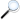 Lo stesso argomento in dettaglio: Orchidee del GarganoLo stesso argomento in dettagli.Lo stesso argomento in dettaglio:Lo stesso argomento in dettaglio: Lo stesso argomento in dettaglio.Lo stesso argomento in dettaglio.Lo stesso argomento in dettaglio: .